МУНИЦИПАЛЬНОЕ ОБРАЗОВАТЕЛЬНОЕ УЧРЕЖДЕНИЕ ДОПОЛНИТЕЛЬНОГО ОБРАЗОВАНИЯ  «Центр внешкольной работы «Юность»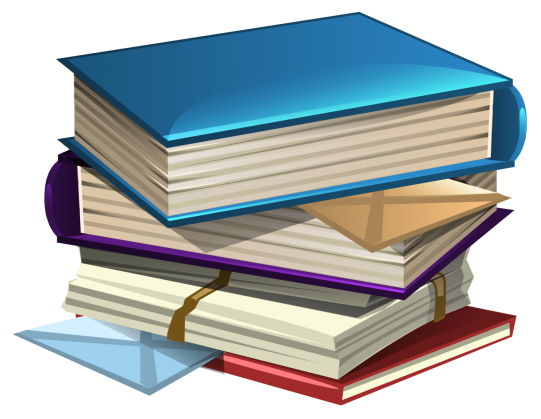 «Аспекты одарённости»СоставительГлебова Е.Г.Педагог дополнительного образования2022гАспект это взгляд, точка зрения одна из сторон рассматриваемого объекта, то, как он видится с определённой точки зрения. Одаренность — это системное, развивающееся в течение жизни качество психики, которое определяет возможность достижения человеком более высоких, незаурядных результатов в одном или нескольких видах деятельности по сравнению с другими людьми.                                                                                                                                   Одаренный ребенок — это ребенок, который выделяется яркими, очевидными, иногда выдающимися достижениями (или имеет внутренние предпосылки для таких достижений) в том или ином виде деятельности.                                                                                                                                                                            Признаки и виды одаренности.                                                                                                                                    Признаки одаренности – это те особенности одаренного ребенка, которые проявляются в его реальной деятельности и могут быть оценены на уровне наблюдения за характером его действий.                       Признаки явной (проявленной) одаренности зафиксированы в ее определении и связаны с высоким уровнем выполнения деятельности. Вместе с тем, об одаренности ребенка следует судить в единстве категорий “хочу” и “могу”. Поэтому признаки одаренности охватывают два аспекта поведения одаренного ребенка:                              инструментальный и мотивационный.                                                                                                                     Инструментальный – характеризует способы его деятельности.           Мотивационный – характеризует отношение ребенка к той или иной стороне действительности, а также к своей деятельности.                                                                                       Инструментальный аспект поведения одаренного ребенка может быть описан следующими признаками:1. Наличие специфических стратегий деятельности. Способы деятельности одаренного ребенка обеспечивают ее особую, качественно своеобразную продуктивность. При этом выделяются три основных уровня успешности деятельности, с каждым из которых связана своя специфическая стратегия ее осуществления:                                                                                                                                             - быстрое освоение деятельности и высокая успешность ее выполнения;- использование и изобретение новых способов деятельности в условиях поиска решения в заданной ситуации;- выдвижение новых целей деятельности за счет более глубокого овладения предметом, ведущее к новому видению ситуации и объясняющее появление, на первый взгляд, неожиданных идей и решений.Для поведения одаренного ребенка характерен главным образом третий уровень успешности: новаторство, как выход за пределы требований выполняемой деятельности.                                                                                                                                            2. Сформированность качественно своеобразного индивидуального стиля деятельности, выражающегося в склонности “все делать по-своему” и связанного с присущей одаренному ребенку самодостаточной системой саморегуляции. Индивидуализация способов деятельности выражается в элементах уникальности ее продукта.                                                                                                                                            3. Высокая структурированность знаний, умение видеть изучаемый предмет в системе, свернутость способов действий в соответствующей предметной области. Это проявляется в способности одаренного ребенка, с одной стороны, практически мгновенно схватывать наиболее существенную деталь среди множества других предметных сведений (впечатлений, образов, понятий и т.д.) и, с другой стороны, удивительно легко переходить от единичной детали к ее обобщению и развернутому контексту ее интерпретации.                                                                                        Иными словами, своеобразие способов деятельности одаренного ребенка проявляется в его способности в сложном видеть простое, а в простом – сложное.                                                                                                                                        4. Особый тип обучаемости. Он может проявляться как в высокой скорости и легкости обучения, так и в замедленном темпе обучения, но с последующим резким изменением структуры знаний, представлений и умений.                                                                                                 Мотивационный аспект поведения одаренного ребенка может быть описан следующими признаками:                                                                                                                                                                                            1. Повышенная, избирательная чувствительность к определенным сторонам предметной действительности (знакам, звукам, цветам, растениям и т.д.) либо определенным формам собственной активности (физической, художественной и т.д.), сопровождающаяся, как правило, переживанием чувства удовольствия.2. Ярко выраженный интерес к тем или иным занятиям или сферам деятельности, чрезвычайно высокая увлеченность каким-либо предметом, погруженность в то или иное дело.3. Повышенная познавательная потребность, любознательность.4. Предпочтение парадоксальной, противоречивой и неопределенной информации, неприятие стандартных, типичных заданий и готовых ответов.5. Высокая критичность к результатам собственного труда, склонность ставить сверхтрудные цели, стремление к совершенству.Психологические особенности детей, демонстрирующих одаренность, могут рассматриваться лишь как признаки, сопровождающие одаренность, но не обязательно как порождающие ее.                                                                                                                         Поэтому наличие указанных психологических особенностей может служить лишь основанием для предположения об одаренности, а не для вывода о ее безусловном наличии.Поведение одаренного ребенка совсем не обязательно должно соответствовать одновременно всем вышеперечисленным признакам. Поведенческие признаки одаренности вариативны и часто противоречивы по своим проявлениям, поскольку в сильной мере зависимы от социального контекста. Тем не менее, даже наличие одного из этих признаков должно привлечь внимание специалиста и мотивировать его на тщательный и длительный по времени анализ каждого конкретного индивидуального случая.